Komisarz Wyborczy w Lublinieul. Spokojna 9b20-074 Lublin                                                                    za pośrednictwem Urzędu Miejskiego w Annopoluul. Rynek 123-235 AnnopolZGŁOSZENIEZAMIARU GŁOSOWANIA KORESPONDENCYJNEGO W KRAJUW WYBORACH  PREZYDENTA RZECZYPOSPOLITEJ POLSKIEJ zarządzonych na dzień 28 czerwca 2020 r. OświadczenieOświadczam, iż jestem wpisany do rejestru wyborców w gminie ANNOPOL pod adresem: ………………………………………………………………………………………………………………………………………………………              *TAK     NIE  	Proszę o dołączenie do pakietu wyborczego nakładki na kartę do głosowania sporządzonej w alfabecie Braille’a.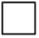                *TAK     NIE 	Proszę o dostarczenie pakietu wyborczego do drzwi lokalu którego adres   został  wskazany wyżej (dotyczy wyłącznie wyborców z orzeczoną niepełnosprawnością).Annopol, dnia ……………………..………………….                                   ………………………………………………………………………………………………………                                                                                                                                                                           (podpis wyborcy)	NazwiskoImię (imiona)Imię ojcaData urodzeniaNr PESELNr telefonu lub adres poczty elektronicznejAdres, na który ma być wysłany pakiet wyborczyAdres, na który ma być wysłany pakiet wyborczy*Osobiście odbiorę w Urzędzie Miejskim w Annopolu.